MEDIZINISCHE RECHNUNGSVORLAGE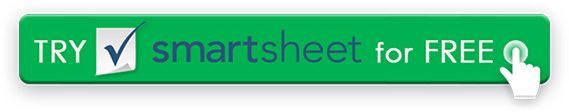 FIRMENNAMEFIRMENNAMEFIRMENNAMEFIRMENNAMEIHR LOGOIHR LOGOAdresszeile 1RECHNUNGS-NR.IHR LOGOIHR LOGOAdresszeile 2PATIENTEN-IDIHR LOGOIHR LOGOStadt, Staat 12345DATUM DES SVCIHR LOGOIHR LOGOTelefon: (000) 000-0000RECHNUNGSDATUMIHR LOGOIHR LOGOTelefax: (000) 000-0000FÄLLIGKEITSDATUMIHR LOGOIHR LOGOWebadresseARZTRECHNUNGARZTRECHNUNGRECHNUNG ANSVC-IDSANITÄTSDIENSTMEDIKATIONKOSTEN[ NAME ][ ZUSÄTZLICHER NAME ][ ADRESSZEILE 1 ][ ADRESSZEILE 2 ][ STADT, BUNDESLAND, PLZ ][ TELEFON ][ E-MAIL ]Bei Fragen zu dieser Rechnung wenden Sie sich bitte an:Bei Fragen zu dieser Rechnung wenden Sie sich bitte an:BEDINGUNGENZWISCHENSUMME0.00NameProzentualen  STEUERSATZ eingeben0.000%(321) 456-7890STEUER INSGESAMT0.00E-Mail-AdresseANDERE0.00WebadresseSummeVERZICHTSERKLÄRUNGAlle Artikel, Vorlagen oder Informationen, die von Smartsheet auf der Website bereitgestellt werden, dienen nur als Referenz. Obwohl wir uns bemühen, die Informationen auf dem neuesten Stand und korrekt zu halten, geben wir keine Zusicherungen oder Gewährleistungen jeglicher Art, weder ausdrücklich noch stillschweigend, über die Vollständigkeit, Genauigkeit, Zuverlässigkeit, Eignung oder Verfügbarkeit in Bezug auf die Website oder die auf der Website enthaltenen Informationen, Artikel, Vorlagen oder zugehörigen Grafiken. Jegliches Vertrauen, das Sie auf solche Informationen setzen, erfolgt daher ausschließlich auf Ihr eigenes Risiko.